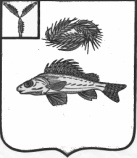 АДМИНИСТРАЦИЯМИУССКОГО МУНИЦИПАЛЬНОГО ОБРАЗОВАНИЯЕРШОВСКОГО МУНИЦИПАЛЬНОГО РАЙОНАСАРАТОВСКОЙ ОБЛАСТИПОСТАНОВЛЕНИЕот 23.06.2021 года			№  30Рассмотрев протест прокуратуры Ершовского района Саратовской области на постановление администрации Миусского муниципального образования от 19.06.2015 №24, в соответствии с Федеральным законом от 26.12.2008 г. №294-ФЗ «О защите прав юридических лиц и индивидуальных предпринимателей при осуществлении государственного контроля (надзора) и муниципального контроля», руководствуясь Уставом Миусского муниципального образования Ершовского муниципального района, администрация Миусского муниципального образования Ершовского муниципального района ПОСТАНОВЛЯЕТ:Внести в постановление администрации Миусского муниципального образования Ершовского муниципального района от 19.06.2015 года «О порядке разработки и утверждения административных регламентов предоставления муниципальных услуг» следующие изменения:Пункт 13.5 приложения 1 признать утратившим силу;Пункт 15 приложения 1 признать утратившим силу;В пункте 4 приложения 2 слово «блок-схему» исключить.Контроль за настоящим постановлением оставляю за собой.Глава Миусскогомуниципального образования                                                  А.А. КузьминовО внесении изменений в постановление Миусского муниципального образования от 19.06.2015 № 24